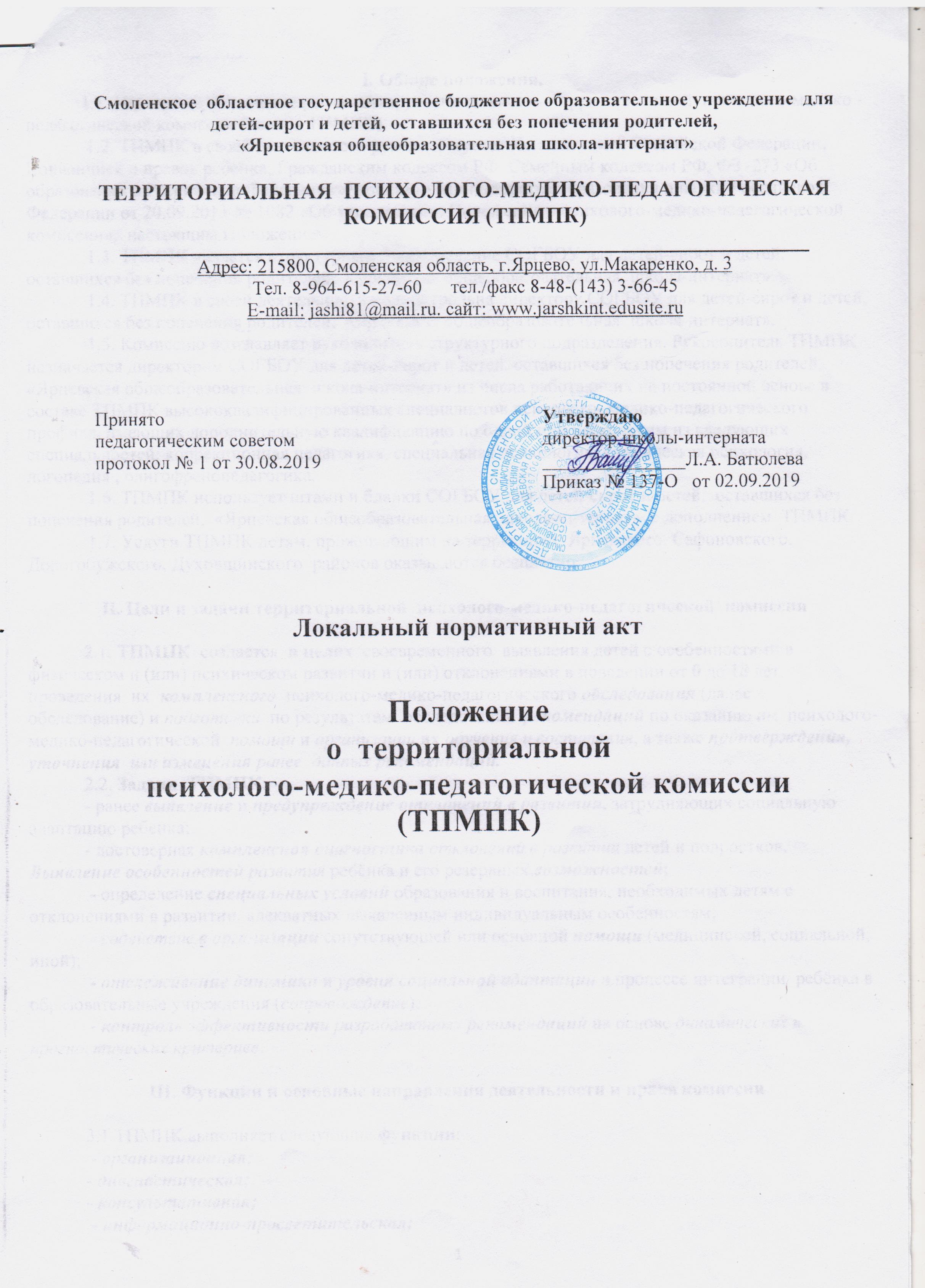 I. Общие положения.1.1. Настоящее положение регламентирует деятельность  территориальной  психолого-медико - педагогической комиссии (далее - ТПМПК). 1.2. ТПМПК в своей деятельности руководствуется Конституцией Российской Федерации, Конвенцией о правах ребенка, Гражданским кодексом РФ, Семейным кодексом РФ, ФЗ -273 «Об образовании в Российской Федерации», приказом Министерства образования и науки Российской Федерации от 20.09.2013 № 1082 «Об утверждении Положения о психолого-медико-педагогической комиссии»,  настоящим Положением. 1.3. ТПМПК является структурным подразделение СОГБОУ для детей-сирот и детей, оставшихся без попечения родителей,  «Ярцевская общеобразовательная  школа-интернат». 1.4. ТПМПК в своей деятельности подконтрольна директору СОГБОУ для детей-сирот и детей,  оставшихся без попечения родителей,  «Ярцевская общеобразовательная  школа-интернат». 1.5. Комиссию возглавляет руководитель структурного подразделения. Руководитель ТПМПК назначается директором СОГБОУ для детей-сирот и детей, оставшихся без попечения родителей,  «Ярцевская общеобразовательная  школа-интернат» из числа работающих на постоянной основе в составе ТПМПК высококвалифицированных специалистов психолого- медико-педагогического профиля, имеющих дополнительную квалификацию по одной или нескольким из следующих специальностей: коррекционная педагогика, специальная психология, клиническая психология, логопедия , олигофренопедагогика. 1.6. ТПМПК использует штамп и бланки СОГБОУ для детей-сирот и детей,  оставшихся без попечения родителей,  «Ярцевская общеобразовательная  школа-интернат»  с дополнением  ТПМПК. 1.7. Услуги ТПМПК детям, проживающим на территории  Ярцевского, Сафоновского, Дорогобужского, Духовщинского  районов оказываются бесплатно.II. Цели и задачи территориальной  психолого-медико-педагогической  комиссии2.1. ТПМПК  создается  в целях  своевременного  выявления детей с особенностями в физическом и (или) психическом развитии и (или) отклонениями в поведении от 0 до 18 лет, проведения  их  комплексного  психолого-медико-педагогического обследования (далее - обследование) и подготовки  по результатам  обследования  рекомендаций по оказанию им  психолого-медико-педагогической  помощи и организации их обучения и воспитания, а также подтверждения, уточнения  или изменения ранее  данных рекомендаций. 2.2. Задачи  ТПМПК: - ранее выявление и предупреждение отклонений в развитии, затрудняющих социальную адаптацию ребенка; - достоверная комплексная диагностика отклонений в развитии детей и подростков. Выявление особенностей развития ребёнка и его резервных возможностей; - определение специальных условий образования и воспитания, необходимых детям с отклонениями в развитии, адекватных выявленным индивидуальным особенностям; - содействие в организации сопутствующей или основной помощи (медицинской, социальной, иной); - отслеживание динамики и уровня социальной адаптации в процессе интеграции  ребёнка в образовательные учреждения (сопровождение); - контроль эффективности разработанных рекомендаций на основе динамических и прогностических критериев.III. Функции и основные направления деятельности и права комиссии3.1 ТПМПК выполняет следующие функции: - организационная;- диагностическая; - консультативная; - информационно-просветительская; - методическая; - координационная. 3.2. Функции ТПМПК реализуются через следующие направления деятельности: - организация деятельности ТПМПК по обследованию детей и подростков, проживающих в г. Ярцево и Ярцевского района; - осуществление учета данных о детях с ограниченными возможностями здоровья и (или) девиантным (общественно опасным) поведением, проживающих на территории деятельности комиссии; - проведение обследования детей в возрасте от 3 до 18 лет в целях своевременного выявления особенностей в физическом и (или) психическом развитии и (или) отклонений в поведении детей; - подготовка по результатам обследования рекомендаций по оказанию детям психолого-медико-педагогической помощи и организации их обучения и воспитания, подтверждение, уточнение или изменение ранее данных комиссией рекомендаций;- проведение обследования детей по направлению психолого-хмедико- педагогического консилиума, а также в случае обжалования родителями (законными представителями) детей заключения психолого-медико-педагогического консилиума; 	- оказание консультативной помощи родителям (законным представителям) детей, работникам образовательных организаций, организаций, осуществляющих социальное обслуживание, медицинских организаций, других организаций по вопросам воспитания, обучения и коррекции нарушений развития детей с ограниченными возможностями здоровья и (или) девиантным (общественно опасным) поведением; 	- оказание учреждениям медико-социальной экспертизы содействия в разработке индивидуальной программы реабилитации ребенка-инвалида; - участие в организации информационно-просветительской работы с населением в области предупреждения и коррекции недостатков в физическом и (или) психическом развитии и (или) отклонений в поведении детей; - оказание методической помощи работникам учреждений образования, социального обслуживания, здравоохранения, других организаций по вопросам, входящим в компетенцию ТПМПК;- координация деятельности и оказание помощи  психолого-медико- педагогическим консилиумам образовательных учреждений.IV. Права комиссии4.1. Комиссия имеет право: - запрашивать у органов исполнительной власти, правоохранительных органов, организаций и граждан сведения, необходимые для осуществления своей деятельности; - осуществлять мониторинг учета рекомендаций центральной и территориальной комиссии по созданию необходимых условий для обучения и воспитания детей в образовательных организациях, а также в семье (с согласия родителей (законных представителей) детей); - вносить в органы государственной власти субъектов Российской Федерации, осуществляющие государственное управление в сфере образования, и органы местного самоуправления, осуществляющие управление в сфере образования, предложения по вопросам совершенствования деятельности комиссий.V. Структура ТПМПК.5.1. Персональный и количественный состав ТПМПК утверждаются приказом директора СОГБОУ  для детей-сирот и детей,  оставшихся без попечения родителей,  «Ярцевская общеобразовательная  школа-интернат».5.2. ТПМПК имеет следующую структуру: - руководитель ТПМПК; - заместитель руководителя комиссии;- члены комиссии (педагог-психолог, учитель-дефектолог (по соответствующему профилю:     олигофренопедагог), учитель-логопед, врач-психотерапевт);- секретарь (медстатист) комиссии. 5.3. Руководитель ТПМПК: - руководит деятельностью комиссии; - определяет круг вопросов, подлежащих рассмотрению на заседании ТПМПК; - ведет заседания комиссии, подписывает от имени ТРПМПК необходимые документы; - собирает внеплановые (внеочередные) заседания ТПМПК; - запрашивает у граждан и организаций информацию и документы, необходимые для     рассмотрения вопросов на ТПМПК. 5.4. Заместитель руководителя комиссии: - ведет заседания в случае отсутствия руководителя ТПМПК;- подготавливает документы, необходимые для принятия ТПМПК  коллегиального психолого-медико-педагогическое заключения о состоянии соматического и нервно- психического здоровья ребенка и индивидуально-ориентированных  психолого-медико-педагогических рекомендаций по определению  вида образовательного учреждения/группы и вида образовательной программы. 5.5. Члены комиссии: 5.5.1.Участвуют в заседаниях лично и не вправе делегировать свои полномочия другим лицам. 5.5.2. Анализируют результаты комплексного психолого-медико- педагогического обследования ребенка.	 5.5.3. По результатам обследования и анализа, представленных документов, беседы с родителями (законными представителями) ребенка выносят коллегиальное психолого-медико-педагогическое заключение о состоянии соматического и нервно- психического здоровья ребенка и индивидуально-ориентированные психолого- медико-педагогические рекомендации по определению вида образовательного учреждения/ группы и вида образовательной программы для ребенка с оограниченными возможностями здоровья. 	5.6. Секретарь ( медстатист) ТПМПК отвечает за ведение документации комиссии. 5.7. Специалисты, включённые в комиссию, выполняют работу в рамках основного рабочего времени, составляя, индивидуальный план работы в соответствии с реальным запросом на обследование детей с отклонениями в развитии. 	5.8. Кроме штатных сотрудников к работе в ТПМПК могут привлекаться представители учреждений образования, здравоохранения и социальной защиты населения. 	5.9. Включение в состав рабочих групп ТПМПК представителей от учреждений здравоохранения и социальной защиты населения осуществляется по согласованию с Департаментом Смоленской области по образованию, науке и делам молодежи.VI. Организация деятельности  комиссии.6.1. ТПМПК  работает в режиме пятидневной 36-часовй рабочей недели с двумя выходными днями. Время работы: понедельник, вторник, четверг  –   9.00 - 17.00; 		                                среда, пятница  –  9.00 - 15.00; 6.1.1. На обследование детей, прием родителей (законных представителей) детей, работников образовательных учреждений, учреждений социального обслуживания, медицинских организаций с целью предоставления консультаций по вопросам воспитания, обучения и коррекции нарушений развития детей с ограниченными возможностями здоровья и (или) девиантным (общественно опасным) поведением отводится  24 рабочих часа в неделю. 6.1.2. Остальное время (12 часов в неделю) распределяется:-  на оказание содействия федеральным учреждениям медико-социальной экспертизы в разработке индивидуальной программы реабилитации ребенка-инвалида; - осуществление учета данных о детях с ограниченными возможностями здоровья и (или) девиантным (общественно опасным) поведением, проживающих на территории деятельности комиссии;-  координацию и организационно-методическое обеспечение деятельности территориальных психолого-медико-педагогических комиссий и консилиумов; - составление графиков выезда ТПМПК  в районы с целью проведения обследования детей, осуществления мониторинга учета рекомендаций ЦПМПК и ТПМПК  по созданию необходимых условий для обучения и воспитания детей в организациях, осуществляющих образовательную деятельность, а также в семье (с согласия родителей (законных представителей) детей);-  подготовку планов, отчетов, документов для проведения обследования детей; информационно-просветительскую деятельность. 6.1.3. В конце  каждого месяца (или в начале следующего за отчетным месяцем),
 квартала и календарного года специалистами  территориальной комиссии составляется общий отчет о деятельности комиссии, обобщаются количественные данные о детях, прошедших обследование; в конце учебного года обобщается информация о детях, которым по заключению комиссии рекомендовано обучение по адаптированным программам и представляется в Департамент Смоленской области по образованию, науке и делам молодежи.6.2. На заседаниях ТПМПК обследуются дети в возрасте от 0 до 18-и лет, проживающие на территории  Ярцевского,   Сафоновского, Дорогобужского, Духовщинского  районов.  6.2.1. Обследование  детей, в том числе обучающихся с ограниченными  возможностями здоровья, детей-инвалидов до окончания ими образовательных организаций, реализующих основные или адаптированные общеобразовательные программы, осуществляется в комиссии по письменному заявлению родителей (законных представителей) или по направлению образовательных организаций, организаций, осуществляющих социальное обслуживание, медицинских организаций, других организаций с письменного согласия их родителей (законных представителей). Допустимо консультирование обратившихся самостоятельно детей старше 12 лет. При этом комиссия гарантирует соблюдение и, в случае необходимости, инициативу по защите прав подростка. Медицинское обследование детей, достигших возраста 15 лет, проводится с их согласия, если иное не установлено законодательством Российской Федерации.6.2.3. Обследование детей, консультирование детей и их родителей (законных представителей) специалистами комиссии осуществляются бесплатно. 6.2.4. Для проведения обследования ребенка его родители (законные представители) предъявляют в комиссию документ, удостоверяющий их личность, документы, подтверждающие полномочия по представлению интересов ребенка, а также представляют следующие документы: а) заявление о проведении или согласие на проведение обследования ребенка в ТПМПК и согласие несовершеннолетнего, достигшего возраста 15 лет, на проведение обследования, если иное не установлено законодательством Российской Федерации; б) копию паспорта или свидетельства о рождении ребенка (предоставляются с предъявлением оригинала или заверенной в установленном порядке копии); в) направление образовательной организации, организации, осуществляющей социальное обслуживание, медицинской организации, другой организации (при наличии); г) заключение (заключения) психолого-медико-педагогического консилиум , образовательной организации или специалиста (специалистов) (далее- ПМПк  ОО), осуществляющего психолого-медико-педагогическое сопровождение обучающихся в образовательной организации (для обучающихся образовательных организаций) (при наличии); д) копию заключения (заключений) комиссии о результатах ранее проведенного обследования ребенка (при наличии); е) подробную выписку из истории развития ребенка с заключениями врачей, наблюдающих ребенка в медицинской организации по месту жительства (регистрации); ж) характеристику ребенка, выданную образовательной организацией (для обучающихся образовательных организаций), с указанием образовательной программы (основной общеобразовательной или адаптированной основной общеобразовательной программы), четвертных или триместровых отметок по всем учебным предметам за текущий учебный год (для обучающихся общеобразовательных учреждений; и) копию индивидуальной программы реабилитации ребенка-инвалида, выдаваемой федеральными государственными учреждениями медико-социальной экспертизы (для детей-инвалидов, при наличии); з) письменные работы по русскому (родному) языку, математике, результаты самостоятельной продуктивной деятельности ребенка. При необходимости комиссия запрашивает у соответствующих органов и организаций или у родителей (законных представителей) дополнительную информацию о ребенке. Запись на проведение обследования ребенка в комиссии осуществляется при подаче документов. Информирование родителей (законных представителей) ребенка о дате, времени, месте и порядке проведения обследования, а также об их правах и правах ребенка, связанных с проведением обследования, осуществляется комиссией в  5- дневный срок с момента подачи документов для проведения обследования.6.2.5. В случае если законными представителями ребенка являются опекуны (попечители), приемные родители, то предъявляется паспорт и копия акта органа опеки и попечительства об установлении опеки (попечительства), в том числе по договору о приемной семье. В случае если законными представителями ребенка на территориальной комиссии являются иные лица, они представляются по доверенности от родителей, законных представителей ребенка, предъявляется паспорт и нотариально удостоверенная доверенность на право гражданина(ки) представлять законные интересы ребенка в территориальной комиссии. В случае если законным представителем ребенка является директор организации для детей-сирот и детей, оставшихся без попечения родителей, в которую обследуемый ребенок помещен, то предъявляется паспорт и копия приказа о назначении заявителя директором соответствующей организации, а также копия решения органа опеки и попечительства о помещении ребенка в организация для детей - сирот и детей, оставшихся без попечения родителей. В случае если законные интересы ребенка на территориальной  психолого-медико- педагогической комиссии представляет работник организации для детей-сирот и детей, оставшихся без попечения родителей, в которую помещен обследуемы ребенок, то предъявляется паспорт, соответствующая доверенность на право работника представлять законные интересы ребенка на ТПМПК, а также копия решения органа опеки и попечительства о помещении ребенка в организацию для детей-сирот и детей, оставшихся без попечения родителей. 6.3. Порядок проведения обследования детей территориальной  психолого- медико-педагогической комиссией. 6.3.1. На обследование ТПМПК дети приходят в сопровождении родителей (законных представителей). 6.3.2. Обследование детей проводится в помещениях, где размещается комиссия. При необходимости и наличии соответствующих условий обследование детей может быть проведено по месту их проживания и (или) обучения. 6.3.3. Обследование детей проводится каждым специалистом комиссии индивидуально или несколькими специалистами одновременно. Состав специалистов комиссии, участвующих в проведении обследования, процедура и продолжительность обследования определяются исходя из задач обследования, а также возрастных, психофизических и иных индивидуальных особенностей детей 6.3.4. На каждого ребенка по результатам работы ТПМПК оформляется психолого-медико-педагогическое заключение, которое выдается на руки родителям (законным представителям), и фиксируется в журнале выдачи документов по итогам работы ТПМПК. Заключение содержит индивидуально-ориентированные психолого-медико-педагогические рекомендации. 6.3.5. Дети, по состоянию здоровья не способные явиться на обследование в ТПМПК, обследуются по месту фактического нахождения ребенка (на дому, в стационаре и пр.).При решении комиссии о дополнительном обследовании оно проводится в другой день.6.4. Решения на заседаниях ТПМПК принимаются большинством голосов от присутствующих членов ТПМПК.  ЦПМПК считается правомочной, если на заседании присутствуют не менее 2/3 членов утвержденного состава. ТПМПК может перенести принятие решения на другое заседание в случае: - недостаточности представленных документов для вынесения решения, - необходимости проведения дополнительных обследований ребенка. Территориальная  комиссия на основании заявления родителя (законного представителя) и при наличии вновь представленных документов и сведений может пересмотреть ранее принятое решение. 6.5. При необходимости проводится повторное психолого-медико- педагогическое обследование ребёнка с согласия родителей (законных представителей) независимо от срока первичного обследования.  Повторное обследование может проводиться при наличии у ребёнка сложного умственного и физического дефекта и окончании диагностического срока обучения, а также в других случаях. Периодическое обследование ребёнка проводится с согласия родителей (законных представителей): • при наличии  социально-педагогических показаний; •  в период  обучения  ребёнка  по коррекционной программе и в других случаях; •  при  переводе  ребёнка-сироты или оставшегося без попечения родителей из одного учреждения в другое (дом ребёнка - детский дом - общеобразовательная школа - интернат или специальная (коррекционная) школа-интернат). При выявлении текущего или прогрессирующего патологического процесса предусматривается направление ребёнка в специализированное  лечебно-профилактическое учреждение для углубленного обследования с целью уточнения диагноза и проведения лечения. 6.6. Комиссия оказывает детям, самостоятельно обратившимся в комиссию, консультативную помощь по вопросам оказания  психолого-медико-педагогической помощи детям, в том числе информацию об их правах.VII. Документация территориальной  психолого-медико-педагогической комиссии.7.1. Комиссией ведется следующая документация: а)   журнал записи детей на обследование; б)  журнал учета детей, прошедших обследование в ТПМПК, учета выдачи заключений  в) карта ребенка, прошедшего обследование; г) протокол обследования ребенка (далее - протокол). 7.2. Документы, указанные в подпунктах «а» и «б» настоящего пункта, хранятся не менее 5 лет после окончания их ведения.7.3. Документы, указанные в подпункте «г» настоящего пункта, хранятся не менее 10 лет после достижения детьми возраста 18 лет. 7.4. Запись ребенка на обследование проводится секретарем (медстатистом) или одним из  членом  ТПМПК на основании заявления родителей (законных представителей) ребенка о рассмотрении документов и выдачи комиссией психолого-медико-педагогического заключения. 7.5. В ходе заседания ТПМПК секретарем (медстатистом) (в случае его отсутствия одним из членов комиссии) заполняется  Журнал учета детей, прошедших обследование.  В журнале содержатся: - сведения о дате заседания ТПМПК и номер протокола; - фамилия, имя и отчество ребенка, адрес регистрации (место жительства) ребенка; - заключение о состоянии соматического и нервно-психического здоровья ребенка; индивидуально-ориентированные психолого-медико-педагогические рекомендации. 7.6. В ходе заседания ТПМПК оформляется  протокол  психолого-медико- педагогического обследования ребенка.  Протокол содержит: - дату заседания ТПМПК и номер протокола; - фамилию, имя и отчество ребенка; - дату рождения ребенка; - адрес регистрации (места фактического жительства) ребенка; - данные о родителе (законном представителе) ребенка (в отношении законного представителя - указание на документ, устанавливающий его полномочия); - перечень документов, представленных для проведения обследования;-  результаты медицинского, психологического и педагогического обследований ребенка, выводы специалистов; - особые мнения специалистов (при наличии); - заключение о состоянии соматического и нервно-психического здоровья и индивидуально-ориентированные психолого-медико-педагогические рекомендации; - фамилии членов ТПМПК, присутствовавших на заседании. 7.7. В заключении  комиссии, заполненном на бланке, указываются: - обоснованные выводы о наличии либо отсутствии у ребенка особенностей в физическом и (или) психическом развитии и (или) отклонений в поведении и наличии либо отсутствии необходимости создания условий для получения ребенком образования, коррекции нарушений развития и социальной адаптации на основе специальных педагогических подходов; - рекомендации по определению формы получения образования, образовательной программы, которую ребенок может освоить, форм и методов психолого- медико-педагогической помощи, созданию специальных условий для получения образования. Обсуждение результатов обследования и вынесение заключения комиссии производятся в отсутствие детей. 7.8. Протокол и заключение комиссии оформляются в день проведения обследования, подписываются специалистами комиссии, проводившими обследование, и руководителем комиссии (лицом, исполняющим его обязанности) и заверяются печатью. В случае необходимости срок оформления протокола и заключения комиссии продлевается, но не более чем на 5 рабочих дней со дня проведения обследования. Копия заключения комиссии и копии особых мнений специалистов (при их наличии) по согласованию с родителями (законными представителями) детей выдаются им под роспись или направляются по почте с уведомлением о вручении. Заключение комиссии носит для родителей (законных представителей) детей рекомендательный характер. Заключение ТПМПК служит  основанием  для обращения родителей (законных представителей) в  Департамент Смоленской области по образованию, науке и делам молодежи для получения направления в бюджетные специальные (коррекционные) образовательные учреждения для детей с ограниченными возможностями здоровья, а также в муниципальные органы управления образованием для получения путевки в муниципальные специальные (коррекционные) классы  для детей с ограниченными возможностями здоровья и общеобразовательные учреждения. Направление детей в специальные (коррекционные) образовательные учреждения (классы) осуществляется только с согласия родителей (законных представителей). Заключение комиссии действительно для представления в учреждения, организации в течение календарного года с даты его подписания.VIII. Права и обязанности родителей.8.1. Родители (законные представители) имеют право: - присутствовать при обследовании детей в комиссии, обсуждении результатов обследования и вынесении комиссией заключения, высказывать свое мнение относительно рекомендаций по организации обучения и воспитания детей; - получать консультации специалистов комиссии по вопросам обследования детей в комиссии и оказания им психолого-медико-педагогической помощи, в том  числе информацию о своих правах и правах детей; - обращаться в Департамент Смоленской области по образованию, науке и делам молодежи за разъяснениями по вопросам деятельности ТПМПК; - в случае несогласия с заключением ТПМПК обжаловать его.IX. Права и обязанности специалистов ТПМПК9.1. Специалисты ТПМПК имеют право: - на защиту своих профессиональных интересов, чести и достоинства, вплоть до обращения в судебные органы; - на свободу выбора и использования методических средств  в рамках своей профессиональной компетенции и квалификации; - на запрос у органов исполнительной власти, правоохранительных органов, организаций и граждан сведения, необходимые для осуществления своей деятельности;- на осуществление мониторинга  учёта рекомендаций комиссии по созданию необходимых условий для обучения и воспитания детей в образовательных организациях, а также в семье (с согласия родителей (законных представителей) детей);- на внесение в Департамент Смоленской области по образованию, науке и делам молодежи предложений по развитию системы специального образования с целью обеспечения её доступности и адаптивности к особенностям развития детей. 9.2. Специалисты ТПМПК обязаны: - руководствоваться в своей деятельности профессиональными, этическими, нравственными нормами; - сохранять конфиденциальность сведений, неадекватное использование которых может нанести ущерб здоровью, психологическому и моральному состоянию ребёнка и его семье; - осуществлять деятельность в интересах детей, не допускать нарушений прав и законных интересов детей и их родителей (законных представителей); - выполнять обязанности в соответствии с должностными инструкциями, утверждёнными  руководителем  Учреждения (организации).